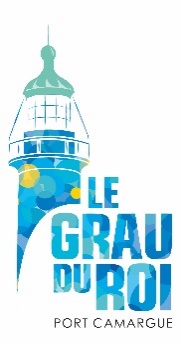 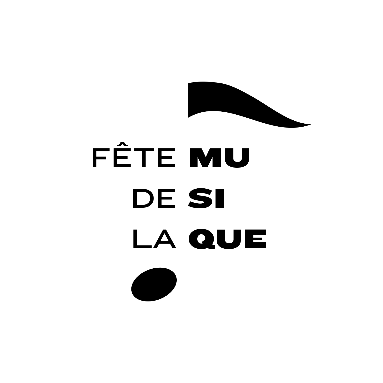 Appel à candidature - 2020Vous êtes musicien, chanteur, en solo, duo ou en groupe… et vous souhaitez vous produire sur scène devant un public ?La ville du Grau du Roi vous en donne l’opportunité le 21 Juin lors de la Fête de la Musique.Nous rappelons que cette prestation n’est pas rémunérée. Durée minimum 45 minutes.INFORMATIONSNom de Scène:…………………………………………………………………………………………………
Nombre de musiciens :……………………………………………………………………………………….
Genre :……………………………………………………………………………………………………………
Scène :          Sonorisée           AcoustiqueDisponibilités :    18h/19h        19h/20h       20h/21h      21h/22h     22h/23h      23h/00h
INTERNETSite :…………………………………………………………………………………………………………….Réseaux sociaux :  Facebook  Twitter  Soundcloud  autre précisez :…………………………………………………………………………………………………..…….
Identifiant de la page :……………………………………………………………………………………….
Chaîne YouTube/Dailymotion :……………………………………………………………………………..
N.B : Merci de joindre une fiche technique en annexeCONTACTNom :…………………………………………………………Prénom :…………………………………………
Téléphone :……………………………………………………………………………………………………….
Adresse : ………………………………………………………………………………………………………….           E-mail :………………………………………………………………………………………………………..……Les mineurs doivent fournir une autorisation des parents ou d’un responsable légal.
Votre candidature est à retourner avant le vendredi 17 Avril par e-mail àa.emerial@ville-legrauduroi.fr ou au service culture & évènements de la mairie du Grau du Roi à l’adresse suivante :MAIRIE LE GRAU DU ROIHôtel de ville – Service Culture & Evènements
1 place de la Libération 30240 Le Grau du RoiRenseignements : 04 66 73 94 57